Ime i prezime odgovorne osobe: Željka Brozović,prof.                               Potpis: __________________U Korenici, dana 20.02. 2024.g.					MP*Napomena:  Korisnik je dužan popuniti sva polja u obrascu. Obrazac se popunjava isključivo putem računala. Sadržaj i struktura obrasca ne smiju se mijenjati osim u slučaju potrebe obrazlaganja više aktivnosti nego što je predviđeno obrascem i to na način da se dodaju nova polja. Popunjeni i ovjereni obrazac korisnik je dužan predati u utvrđenom roku u nadležni UO Ličko-senjske županije. OBRAZLOŽENJE godišnjeg izvještaja o izvršenju financijskog plana (01.01.-31.12.2023.)(ustanove kojima je Županija osnivač/suosnivač)OBRAZLOŽENJE godišnjeg izvještaja o izvršenju financijskog plana (01.01.-31.12.2023.)(ustanove kojima je Županija osnivač/suosnivač)OBRAZLOŽENJE godišnjeg izvještaja o izvršenju financijskog plana (01.01.-31.12.2023.)(ustanove kojima je Županija osnivač/suosnivač)OBRAZLOŽENJE godišnjeg izvještaja o izvršenju financijskog plana (01.01.-31.12.2023.)(ustanove kojima je Županija osnivač/suosnivač)OBRAZLOŽENJE godišnjeg izvještaja o izvršenju financijskog plana (01.01.-31.12.2023.)(ustanove kojima je Županija osnivač/suosnivač)OBRAZLOŽENJE godišnjeg izvještaja o izvršenju financijskog plana (01.01.-31.12.2023.)(ustanove kojima je Županija osnivač/suosnivač)OBRAZLOŽENJE godišnjeg izvještaja o izvršenju financijskog plana (01.01.-31.12.2023.)(ustanove kojima je Županija osnivač/suosnivač)OBRAZLOŽENJE godišnjeg izvještaja o izvršenju financijskog plana (01.01.-31.12.2023.)(ustanove kojima je Županija osnivač/suosnivač)PODACI O KORISNIKUPODACI O KORISNIKUPODACI O KORISNIKUPODACI O KORISNIKUPODACI O KORISNIKUPODACI O KORISNIKUPODACI O KORISNIKUPODACI O KORISNIKUNAZIVSREDNJA ŠKOLA PLITVIČKA JEZERASREDNJA ŠKOLA PLITVIČKA JEZERASREDNJA ŠKOLA PLITVIČKA JEZERASREDNJA ŠKOLA PLITVIČKA JEZERASREDNJA ŠKOLA PLITVIČKA JEZERASREDNJA ŠKOLA PLITVIČKA JEZERASREDNJA ŠKOLA PLITVIČKA JEZERAADRESA SJEDIŠTAZagrebačka 2,53230 KorenicaZagrebačka 2,53230 KorenicaZagrebačka 2,53230 KorenicaZagrebačka 2,53230 KorenicaZagrebačka 2,53230 KorenicaZagrebačka 2,53230 KorenicaZagrebačka 2,53230 KorenicaOIB67749942551IME, PREZIME I FUNKCIJA ODGOVORNE OSOBEŽeljka Brozović, prof.Željka Brozović, prof.Željka Brozović, prof.Željka Brozović, prof.Željka Brozović, prof.GODINA OSNUTKA1996.1996.1996.1996.1996.1996.1996.  DJELOKRUG RADASrednja škola Plitvička jezera obavlja djelatnost obrazovanja koje obuhvaća stjecanje srednje stručne i srednje školske sprema te znanja i sposobnosti za rad i nastavak školovanja. Škola organizira smještaj, prehranu, odgojno-obrazovni rad, kulturne i druge aktivnosti Škole u učeničkom domu. Srednja škola Plitvička jezera obavlja djelatnost obrazovanja koje obuhvaća stjecanje srednje stručne i srednje školske sprema te znanja i sposobnosti za rad i nastavak školovanja. Škola organizira smještaj, prehranu, odgojno-obrazovni rad, kulturne i druge aktivnosti Škole u učeničkom domu. Srednja škola Plitvička jezera obavlja djelatnost obrazovanja koje obuhvaća stjecanje srednje stručne i srednje školske sprema te znanja i sposobnosti za rad i nastavak školovanja. Škola organizira smještaj, prehranu, odgojno-obrazovni rad, kulturne i druge aktivnosti Škole u učeničkom domu. Srednja škola Plitvička jezera obavlja djelatnost obrazovanja koje obuhvaća stjecanje srednje stručne i srednje školske sprema te znanja i sposobnosti za rad i nastavak školovanja. Škola organizira smještaj, prehranu, odgojno-obrazovni rad, kulturne i druge aktivnosti Škole u učeničkom domu. Srednja škola Plitvička jezera obavlja djelatnost obrazovanja koje obuhvaća stjecanje srednje stručne i srednje školske sprema te znanja i sposobnosti za rad i nastavak školovanja. Škola organizira smještaj, prehranu, odgojno-obrazovni rad, kulturne i druge aktivnosti Škole u učeničkom domu. Srednja škola Plitvička jezera obavlja djelatnost obrazovanja koje obuhvaća stjecanje srednje stručne i srednje školske sprema te znanja i sposobnosti za rad i nastavak školovanja. Škola organizira smještaj, prehranu, odgojno-obrazovni rad, kulturne i druge aktivnosti Škole u učeničkom domu. Srednja škola Plitvička jezera obavlja djelatnost obrazovanja koje obuhvaća stjecanje srednje stručne i srednje školske sprema te znanja i sposobnosti za rad i nastavak školovanja. Škola organizira smještaj, prehranu, odgojno-obrazovni rad, kulturne i druge aktivnosti Škole u učeničkom domu. ORGANIZACIJSKASTRUKTURASrednja škola je jedinstvena ustanova koja u svom sastavu ima učenički dom. Školu pohađa 145 a u učeničkom domu je smješteno 53 učenika za školsku godinu 2022/2023. Od jeseni 2023 za školsku godinu 2023/2024 školu pohađa 120 učenika a u domu je smješteno 48 učenikaSrednja škola je jedinstvena ustanova koja u svom sastavu ima učenički dom. Školu pohađa 145 a u učeničkom domu je smješteno 53 učenika za školsku godinu 2022/2023. Od jeseni 2023 za školsku godinu 2023/2024 školu pohađa 120 učenika a u domu je smješteno 48 učenikaSrednja škola je jedinstvena ustanova koja u svom sastavu ima učenički dom. Školu pohađa 145 a u učeničkom domu je smješteno 53 učenika za školsku godinu 2022/2023. Od jeseni 2023 za školsku godinu 2023/2024 školu pohađa 120 učenika a u domu je smješteno 48 učenikaSrednja škola je jedinstvena ustanova koja u svom sastavu ima učenički dom. Školu pohađa 145 a u učeničkom domu je smješteno 53 učenika za školsku godinu 2022/2023. Od jeseni 2023 za školsku godinu 2023/2024 školu pohađa 120 učenika a u domu je smješteno 48 učenikaSrednja škola je jedinstvena ustanova koja u svom sastavu ima učenički dom. Školu pohađa 145 a u učeničkom domu je smješteno 53 učenika za školsku godinu 2022/2023. Od jeseni 2023 za školsku godinu 2023/2024 školu pohađa 120 učenika a u domu je smješteno 48 učenikaSrednja škola je jedinstvena ustanova koja u svom sastavu ima učenički dom. Školu pohađa 145 a u učeničkom domu je smješteno 53 učenika za školsku godinu 2022/2023. Od jeseni 2023 za školsku godinu 2023/2024 školu pohađa 120 učenika a u domu je smješteno 48 učenikaSrednja škola je jedinstvena ustanova koja u svom sastavu ima učenički dom. Školu pohađa 145 a u učeničkom domu je smješteno 53 učenika za školsku godinu 2022/2023. Od jeseni 2023 za školsku godinu 2023/2024 školu pohađa 120 učenika a u domu je smješteno 48 učenikaPLAN PRIHODA ZA RAZDOBLJE 2023. - GODINA PREMA IZVORIMA FINANCIRANJA*Napomena: Navesti ostale izvore financiranja*Napomena: Navesti ostale izvore financiranja*Napomena: Navesti ostale izvore financiranja*Napomena: Navesti ostale izvore financiranja*Napomena: Navesti ostale izvore financiranja*Napomena: Navesti ostale izvore financiranja*Napomena: Navesti ostale izvore financiranjaNAZIV AKTIVNOSTIRedovna djelatnost - srednjoškolsko obrazovanjeRedovna djelatnost - srednjoškolsko obrazovanjeRedovna djelatnost - srednjoškolsko obrazovanjeRedovna djelatnost - srednjoškolsko obrazovanjeRedovna djelatnost - srednjoškolsko obrazovanjeRedovna djelatnost - srednjoškolsko obrazovanjeRedovna djelatnost - srednjoškolsko obrazovanjeOPIS AKTIVNOSTICILJEdukacija učenika za stjecanje srednjoškolskog obrazovanja i ulazak na tržište rada, uz značajan udio i kvalitetu praktične nastave (trogodišnji programi) i kvalitetna izobrazba učenika u četverogodišnjim zanimanjima za uspješno polaganje državne mature i nastavak obrazovanja.Edukacija učenika za stjecanje srednjoškolskog obrazovanja i ulazak na tržište rada, uz značajan udio i kvalitetu praktične nastave (trogodišnji programi) i kvalitetna izobrazba učenika u četverogodišnjim zanimanjima za uspješno polaganje državne mature i nastavak obrazovanja.Edukacija učenika za stjecanje srednjoškolskog obrazovanja i ulazak na tržište rada, uz značajan udio i kvalitetu praktične nastave (trogodišnji programi) i kvalitetna izobrazba učenika u četverogodišnjim zanimanjima za uspješno polaganje državne mature i nastavak obrazovanja.Edukacija učenika za stjecanje srednjoškolskog obrazovanja i ulazak na tržište rada, uz značajan udio i kvalitetu praktične nastave (trogodišnji programi) i kvalitetna izobrazba učenika u četverogodišnjim zanimanjima za uspješno polaganje državne mature i nastavak obrazovanja.Edukacija učenika za stjecanje srednjoškolskog obrazovanja i ulazak na tržište rada, uz značajan udio i kvalitetu praktične nastave (trogodišnji programi) i kvalitetna izobrazba učenika u četverogodišnjim zanimanjima za uspješno polaganje državne mature i nastavak obrazovanja.Edukacija učenika za stjecanje srednjoškolskog obrazovanja i ulazak na tržište rada, uz značajan udio i kvalitetu praktične nastave (trogodišnji programi) i kvalitetna izobrazba učenika u četverogodišnjim zanimanjima za uspješno polaganje državne mature i nastavak obrazovanja.Edukacija učenika za stjecanje srednjoškolskog obrazovanja i ulazak na tržište rada, uz značajan udio i kvalitetu praktične nastave (trogodišnji programi) i kvalitetna izobrazba učenika u četverogodišnjim zanimanjima za uspješno polaganje državne mature i nastavak obrazovanja.POKAZATELJI USPJEŠNOSTI Najvažniji pokazatelji uspješnosti je zapošljavanje učenika nakon završetka trogodišnjih zanimanja a nastavak obrazovanja (upis na željeni fakultet) za učenike koji završe četverogodišnje zanimanje. Najvažniji pokazatelji uspješnosti je zapošljavanje učenika nakon završetka trogodišnjih zanimanja a nastavak obrazovanja (upis na željeni fakultet) za učenike koji završe četverogodišnje zanimanje. Najvažniji pokazatelji uspješnosti je zapošljavanje učenika nakon završetka trogodišnjih zanimanja a nastavak obrazovanja (upis na željeni fakultet) za učenike koji završe četverogodišnje zanimanje. Najvažniji pokazatelji uspješnosti je zapošljavanje učenika nakon završetka trogodišnjih zanimanja a nastavak obrazovanja (upis na željeni fakultet) za učenike koji završe četverogodišnje zanimanje. Najvažniji pokazatelji uspješnosti je zapošljavanje učenika nakon završetka trogodišnjih zanimanja a nastavak obrazovanja (upis na željeni fakultet) za učenike koji završe četverogodišnje zanimanje. Najvažniji pokazatelji uspješnosti je zapošljavanje učenika nakon završetka trogodišnjih zanimanja a nastavak obrazovanja (upis na željeni fakultet) za učenike koji završe četverogodišnje zanimanje. Najvažniji pokazatelji uspješnosti je zapošljavanje učenika nakon završetka trogodišnjih zanimanja a nastavak obrazovanja (upis na željeni fakultet) za učenike koji završe četverogodišnje zanimanje.ZAKONSKA OSNOVA ZA PROVOĐENJE AKTIVNOSTIUstav RH. Zakon o odgoju i obrazovanju, Zakon o strukovnom obrazovanju, Zakon o ustanovama, Zakon o ugostiteljskoj djelatnosti, drugi zakonski propisi vezani za ovu djelatnost,  Pravilnici i podzakonski akti, Statut i pravilnici škole. Ustav RH. Zakon o odgoju i obrazovanju, Zakon o strukovnom obrazovanju, Zakon o ustanovama, Zakon o ugostiteljskoj djelatnosti, drugi zakonski propisi vezani za ovu djelatnost,  Pravilnici i podzakonski akti, Statut i pravilnici škole. Ustav RH. Zakon o odgoju i obrazovanju, Zakon o strukovnom obrazovanju, Zakon o ustanovama, Zakon o ugostiteljskoj djelatnosti, drugi zakonski propisi vezani za ovu djelatnost,  Pravilnici i podzakonski akti, Statut i pravilnici škole. Ustav RH. Zakon o odgoju i obrazovanju, Zakon o strukovnom obrazovanju, Zakon o ustanovama, Zakon o ugostiteljskoj djelatnosti, drugi zakonski propisi vezani za ovu djelatnost,  Pravilnici i podzakonski akti, Statut i pravilnici škole. Ustav RH. Zakon o odgoju i obrazovanju, Zakon o strukovnom obrazovanju, Zakon o ustanovama, Zakon o ugostiteljskoj djelatnosti, drugi zakonski propisi vezani za ovu djelatnost,  Pravilnici i podzakonski akti, Statut i pravilnici škole. Ustav RH. Zakon o odgoju i obrazovanju, Zakon o strukovnom obrazovanju, Zakon o ustanovama, Zakon o ugostiteljskoj djelatnosti, drugi zakonski propisi vezani za ovu djelatnost,  Pravilnici i podzakonski akti, Statut i pravilnici škole. Ustav RH. Zakon o odgoju i obrazovanju, Zakon o strukovnom obrazovanju, Zakon o ustanovama, Zakon o ugostiteljskoj djelatnosti, drugi zakonski propisi vezani za ovu djelatnost,  Pravilnici i podzakonski akti, Statut i pravilnici škole. ISHODIŠTE I POKAZATELJI NA KOJIMA SE ZASNIVAJU IZRAČUNI I SREDSTVA ZA PROVOĐENJE AKTIVNOSTISredstva državnog proračuna, decentraliziranih sredstva, sredstva   LSŽ, uplate roditelja za smještaj učenike, donacije i pomoći Općine Plitvička jezera i  vlastita sredstva. Sredstva državnog proračuna, decentraliziranih sredstva, sredstva   LSŽ, uplate roditelja za smještaj učenike, donacije i pomoći Općine Plitvička jezera i  vlastita sredstva. Sredstva državnog proračuna, decentraliziranih sredstva, sredstva   LSŽ, uplate roditelja za smještaj učenike, donacije i pomoći Općine Plitvička jezera i  vlastita sredstva. Sredstva državnog proračuna, decentraliziranih sredstva, sredstva   LSŽ, uplate roditelja za smještaj učenike, donacije i pomoći Općine Plitvička jezera i  vlastita sredstva. Sredstva državnog proračuna, decentraliziranih sredstva, sredstva   LSŽ, uplate roditelja za smještaj učenike, donacije i pomoći Općine Plitvička jezera i  vlastita sredstva. Sredstva državnog proračuna, decentraliziranih sredstva, sredstva   LSŽ, uplate roditelja za smještaj učenike, donacije i pomoći Općine Plitvička jezera i  vlastita sredstva. Sredstva državnog proračuna, decentraliziranih sredstva, sredstva   LSŽ, uplate roditelja za smještaj učenike, donacije i pomoći Općine Plitvička jezera i  vlastita sredstva. NAČIN I SREDSTVA ZA REALIZACIJU AKTIVNOSTI*Napomena: Navesti ostale izvore financiranja*Napomena: Navesti ostale izvore financiranja*Napomena: Navesti ostale izvore financiranja*Napomena: Navesti ostale izvore financiranja*Napomena: Navesti ostale izvore financiranja*Napomena: Navesti ostale izvore financiranja*Napomena: Navesti ostale izvore financiranjaIZVJEŠTAJ O POSTIGNUTIM CILJEVIMA I REZULTATIMA AKTIVNOSTI TEMELJENIM NA POKAZATELJIMA USPJEŠNOSTI U PRETHODNOJ GODINI  Usporedba prihoda i rashoda po određenim kategorijama radi analize iz prethodne godine stvarana je podloga za kvalitetnije upravljanje sredstvima s kojima raspolažemo. Prati se izvršenje plana te argumentiranja vjerojatnih izmjena i dopuna plana.  Usporedba prihoda i rashoda po određenim kategorijama radi analize iz prethodne godine stvarana je podloga za kvalitetnije upravljanje sredstvima s kojima raspolažemo. Prati se izvršenje plana te argumentiranja vjerojatnih izmjena i dopuna plana.  Usporedba prihoda i rashoda po određenim kategorijama radi analize iz prethodne godine stvarana je podloga za kvalitetnije upravljanje sredstvima s kojima raspolažemo. Prati se izvršenje plana te argumentiranja vjerojatnih izmjena i dopuna plana.  Usporedba prihoda i rashoda po određenim kategorijama radi analize iz prethodne godine stvarana je podloga za kvalitetnije upravljanje sredstvima s kojima raspolažemo. Prati se izvršenje plana te argumentiranja vjerojatnih izmjena i dopuna plana.  Usporedba prihoda i rashoda po određenim kategorijama radi analize iz prethodne godine stvarana je podloga za kvalitetnije upravljanje sredstvima s kojima raspolažemo. Prati se izvršenje plana te argumentiranja vjerojatnih izmjena i dopuna plana.  Usporedba prihoda i rashoda po određenim kategorijama radi analize iz prethodne godine stvarana je podloga za kvalitetnije upravljanje sredstvima s kojima raspolažemo. Prati se izvršenje plana te argumentiranja vjerojatnih izmjena i dopuna plana.  Usporedba prihoda i rashoda po određenim kategorijama radi analize iz prethodne godine stvarana je podloga za kvalitetnije upravljanje sredstvima s kojima raspolažemo. Prati se izvršenje plana te argumentiranja vjerojatnih izmjena i dopuna plana.RAZLOG ODSTUPANJA OD PROŠLOGODIŠNJIH PROJEKCIJA ZA 2021. I 2022. GODINUNemaNemaNemaNemaNemaNemaNemaOSTALA OBRAZLOŽENJA I DOKUMENTACIJAKrajem 2023 godine došlo je do povećanja imovine za ostale građevinske objekte a nije bilo u rebalansu III iz razloga jer nije bilo izvjesno da će se radovi okončati i platiti u 2023 god...Radi se o uređenju parkinga škole što je u cijelosti financirala općina Plitvička Jezera.Krajem 2023 godine došlo je do povećanja imovine za ostale građevinske objekte a nije bilo u rebalansu III iz razloga jer nije bilo izvjesno da će se radovi okončati i platiti u 2023 god...Radi se o uređenju parkinga škole što je u cijelosti financirala općina Plitvička Jezera.Krajem 2023 godine došlo je do povećanja imovine za ostale građevinske objekte a nije bilo u rebalansu III iz razloga jer nije bilo izvjesno da će se radovi okončati i platiti u 2023 god...Radi se o uređenju parkinga škole što je u cijelosti financirala općina Plitvička Jezera.Krajem 2023 godine došlo je do povećanja imovine za ostale građevinske objekte a nije bilo u rebalansu III iz razloga jer nije bilo izvjesno da će se radovi okončati i platiti u 2023 god...Radi se o uređenju parkinga škole što je u cijelosti financirala općina Plitvička Jezera.Krajem 2023 godine došlo je do povećanja imovine za ostale građevinske objekte a nije bilo u rebalansu III iz razloga jer nije bilo izvjesno da će se radovi okončati i platiti u 2023 god...Radi se o uređenju parkinga škole što je u cijelosti financirala općina Plitvička Jezera.Krajem 2023 godine došlo je do povećanja imovine za ostale građevinske objekte a nije bilo u rebalansu III iz razloga jer nije bilo izvjesno da će se radovi okončati i platiti u 2023 god...Radi se o uređenju parkinga škole što je u cijelosti financirala općina Plitvička Jezera.Krajem 2023 godine došlo je do povećanja imovine za ostale građevinske objekte a nije bilo u rebalansu III iz razloga jer nije bilo izvjesno da će se radovi okončati i platiti u 2023 god...Radi se o uređenju parkinga škole što je u cijelosti financirala općina Plitvička Jezera.NAZIV AKTIVNOSTIPomoćnici u nastaviOPIS AKTIVNOSTIPomoć djeci s poteškoćama u razvoju koja rade po posebnom programu:- pomoć na nastavi,- poticanje na rad,- usmjeravanja pravilne oblike ponašanja u školi,- integracija s drugim učenicimaCILJIntegriranje učenika s teškoćama u razvoju u redovnu nastavu prilagođenu njihovim mogućnostima. osiguranje drugih oblika prilagodbe.POKAZATELJI USPJEŠNOSTIPokazatelji uspješnosti temeljit će se na postignutim rezultatima na kraju školske god. 2022/2023. ZAKONSKA OSNOVA ZA PROVOĐENJE AKTIVNOSTIUstav RH. Zakon o odgoju i obrazovanju, Zakon o strukovnom obrazovanju, Zakon o ustanovama, Zakon o ugostiteljskoj djelatnosti, drugi zakonski propisi vezani za ovu djelatnost,  Pravilnici i podzakonski akti, Statut i pravilnici škole.ISHODIŠTE I POKAZATELJI NA KOJIMA SE ZASNIVAJU IZRAČUNI I SREDSTVA ZA PROVOĐENJE AKTIVNOSTIU školskoj 2022/2023 imamo 3 pomoćnice u nastavi a u školskoj godini 2023/2024 imamo 2 pomoćnice u nastavi.NAČIN I SREDSTVA ZA REALIZACIJU AKTIVNOSTI*Napomena: Navesti ostale izvore financiranjaIZVJEŠTAJ O POSTIGNUTIM CILJEVIMA I REZULTATIMA AKTIVNOSTI TEMELJENIM NA POKAZATELJIMA USPJEŠNOSTI U PRETHODNOJ GODINIUčenici koje su pomoćnici u nastavi pratili u prethodnoj godini  uspješno su završili razred.RAZLOG ODSTUPANJA OD PROŠLOGODIŠNJIH PROJEKCIJA ZA 2021. I 2022. GODINUNemaOSTALA OBRAZLOŽENJA I DOKUMENTACIJANemaNAZIV AKTIVNOSTIShema školskog voćaOPIS AKTIVNOSTIPoticanje djece na zdravu prehranuCILJ-Cilj je poticanje uravnotežene prehrane i zdravih prehrambenih navika djecePOKAZATELJI USPJEŠNOSTIUključenost svih učenika u shemu voćaZAKONSKA OSNOVA ZA PROVOĐENJE AKTIVNOSTIUstav RH. Zakon o odgoju i obrazovanju, Zakon o strukovnom obrazovanju, Zakon o ustanovama, Zakon o ugostiteljskoj djelatnosti, drugi zakonski propisi vezani za ovu djelatnost,  Pravilnici i podzakonski akti, Statut i pravilnici školeISHODIŠTE I POKAZATELJI NA KOJIMA SE ZASNIVAJU IZRAČUNI I SREDSTVA ZA PROVOĐENJE AKTIVNOSTI Sredstva iz EU fondova, uz koordinaciju LSŽ. NAČIN I SREDSTVA ZA REALIZACIJU AKTIVNOSTI*Napomena: Navesti ostale izvore financiranjaIZVJEŠTAJ O POSTIGNUTIM CILJEVIMA I REZULTATIMA AKTIVNOSTI TEMELJENIM NA POKAZATELJIMA USPJEŠNOSTI U PRETHODNOJ GODINIStvaranje navika kod učenika o važnosti zdrave prehrane. RAZLOG ODSTUPANJA OD PROŠLOGODIŠNJIH PROJEKCIJA ZA 2021. I 2022. GODINUNemaOSTALA OBRAZLOŽENJA I DOKUMENTACIJANemaPOPUNJAVA NADLEŽNI UPRAVNI ODJEL LIČKO-SENJSKE ŽUPANIJEPOPUNJAVA NADLEŽNI UPRAVNI ODJEL LIČKO-SENJSKE ŽUPANIJEPOPUNJAVA NADLEŽNI UPRAVNI ODJEL LIČKO-SENJSKE ŽUPANIJEPOPUNJAVA NADLEŽNI UPRAVNI ODJEL LIČKO-SENJSKE ŽUPANIJEDatum zaprimanja:____________2024.g.Ime i prezime :Datum zaprimanja:____________2024.g.Potpis: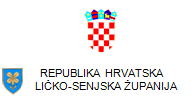 